ВНИМАНИЕ  ВСЕМ!Если Вы услышали продолжительные сигналы (завывание электросирен, гудков предприятий, других сигнальных средств) знайте, это предупредительный сигнал«ВНИМАНИЕ ВСЕМ!»,далее последует сообщение. Местные органы власти, органы управления МЧС России через средства массовой информации сообщат о случившейся чрезвычайной ситуации и проинформируют Вас по действиям в создавшихся условиях.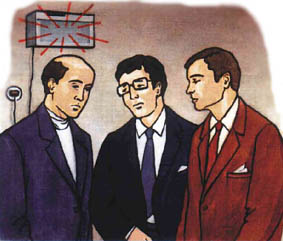 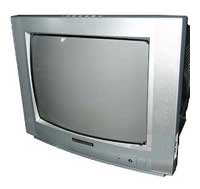 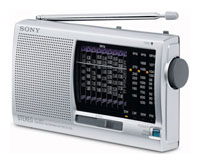 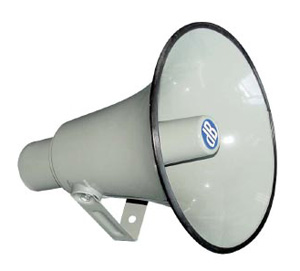 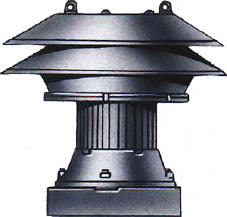 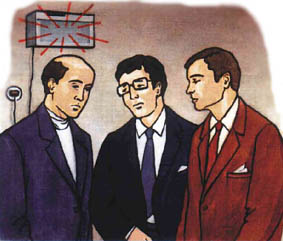 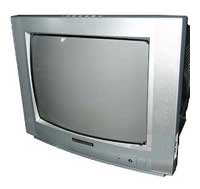 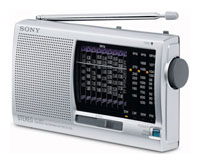 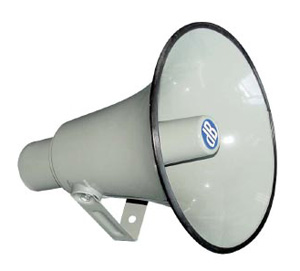 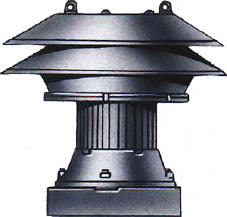 Услышав предупредительный сигнал «ВНИМАНИЕ ВСЕМ!», Вам необходимо:Немедленно включить радио, радиотрансляционные и телевизионные приемники для прослушивания экстренного сообщения.Дождаться поступления информации из средств массовой информации от местных органов власти, органа управления МЧС России.Действовать в соответствии с полученными рекомендациямиПосле звуковых сигналов до населения доводится речевая информация состоящая, как правило, из экстренного сообщения и речевой информации. Внимательно прослушайте экстренное сообщение и речевую информацию о сложившейся обстановке и порядке действий населения.Держите все средства массовой информации постоянно включенными в течении всего периода ликвидации ЧС. Если электроэнергия отключена, попытайтесь использовать средства информации, использующие автономные источники питания и периодически для экономии электроэнергии включайте их для получения информации.Предупредительный сигнал оповещения «ВНИМАНИЕ ВСЕМ!» принят в системе гражданской обороны 2 января 1989 года для оповещения населения в чрезвычайных ситуациях мирного времени и в условиях войны.Примечание: Исходя из возникшей чрезвычайной ситуации, а также сложившейся обстановки, содержание текстов речевых сообщений может изменяться и отличаться от приведенных выше. Тексты сообщений передаются в течении пяти минут с прекращением подачи другой информации.Помните, если Вы почувствовали, что Ваш организм подвергся вредным воздействиям, действуйте, не дожидаясь сигнала «ВНИМАНИЕ ВСЕМ!», в дальнейшем постарайтесь получить информацию о случившемся. Примерные варианты текстов сообщений органов управления МЧС России населению в чрезвычайных ситуациях мирного времени по сигналу «ВНИМАНИЕ ВСЕМ!»Примерные варианты текстов сообщений органов управления МЧС России населению в чрезвычайных ситуациях мирного времени по сигналу «ВНИМАНИЕ ВСЕМ!»Примерные варианты текстов сообщений органов управления МЧС России населению в чрезвычайных ситуациях мирного времени по сигналу «ВНИМАНИЕ ВСЕМ!»Примерные варианты текстов сообщений органов управления МЧС России населению в чрезвычайных ситуациях мирного времени по сигналу «ВНИМАНИЕ ВСЕМ!»Примерные варианты текстов сообщений органов управления МЧС России населению в чрезвычайных ситуациях мирного времени по сигналу «ВНИМАНИЕ ВСЕМ!»Примерное экстренное сообщениеПримерная речевая информацияПримерный порядок действия населения по сигналуПримечаниеПри аварии на химически опасном объекте(хлор)Внимание всем!Говорит управление по городу «Н» Главного управления МЧС России.Граждане!На ООО «Н» произошел выброс химически опасного вещества ХЛОРАОблако аварийно химически опасного вещества распространяется в направлении (указывается направление). В зону химического заражения попадают улицы (перечисляются улицы). Выходить из зоны заражения необходимо в направлении (указывается маршрут выхода из зоны заражения). Будьте внимательны к дальнейшим сообщениям.Внимательно прослушайте сообщение. Не паникуйте. Закройте органы дыхания платком, одеждой, если есть возможность, предварительно смочите их водой. Слушайте дополнительную речевую информацию о порядке действий. Действуйте. Постарайтесь выйти из зоны заражения. При невозможности это сделать:Оказавшись на улице постараться укрыться на верхних этажах зданий.Если беда застала Вас в квартире, также в начале закройте органы дыхания платком, одеждой, если есть возможность, предварительно смочите их водой, затем приступите к полной герметизации квартиры. Далее действуйте, следуя рекомендациям органов местной власти, органов управления МЧС России получаемым через средства массовой информации.Хлор оседает (скапливается) в нижних этажах зданий и подвалах. Если имеется ватно-марлевая повязка, смочите ее 2% раствором питьевой соды и используйте ее в дальнейшем вместо платка. При аварии на химически опасном объекте(аммиак)Внимание всем!Говорит управление по городу «Н» Главного управления МЧС России.Граждане!На ООО «Н» произошел выброс химически опасного вещества АММИАКОблако аварийно химически опасного вещества распространяется в направлении (указывается направление). В зону химического заражения попадают улицы (перечисляются улицы). Выходить из зоны заражения необходимо в направлении (указывается маршрут выхода из зоны заражения). Будьте внимательны к дальнейшим сообщениям.Внимательно прослушайте сообщение. Не паникуйте. Закройте органы дыхания платком, одеждой, если есть возможность, предварительно смочите их водой. Слушайте дополнительную речевую информацию о порядке действий. Действуйте. Постарайтесь выйти из зоны заражения, двигаясь перпендикулярно направлению ветра. При невозможности это сделать:Оказавшись на улице постараться укрыться в подвальных помещений  зданий.Если беда застала Вас в квартире, также в начале закройте органы дыхания платком, одеждой, если есть возможность, предварительно смочите их водой, затем приступите к полной герметизации квартиры. Далее действуйте, следуя рекомендациям органов местной власти, органов управления МЧС России получаемым через средства массовой информации.Хлор оседает (скапливается) в нижних этажах зданий и подвалах. Если имеется ватно-марлевая повязка, смочите ее 2% раствором питьевой соды и используйте ее в дальнейшем вместо платка. При наводненииВнимание всем!Говорит управление по городу «Н» Главного управления МЧС России.Граждане!В связи с ливневыми, продолжительными дождями и резким повышением уровня реки «Н» ожидается подтопление населенного пункта «Н»Населению, проживающему на улицах (перечисляются улицы) покинуть дома и прибыть к (указывается место сбора) для расселения. Перед уходом выключить газ, воду, электричество т электронагревательные приборы. Не забудьте взять с собой документы, деньги и предметы первой необходимости. Граждане, проживающие по улицам (перечисляются улицы) не попадают в зону затопления. Но возможно незначительное подтопление домов (перечисляются дома). жителем этих домов перенести все документы и вещи на верхние этажи или чердаки. Будьте внимательны к дальнейшим сообщениям.Внимательно прослушайте сообщение. Не паникуйте. Слушайте дополнительную речевую информацию о порядке действий. Действуйте. Если Вы будете эвакуированы, срочно возьмите документы, деньги и предметы первой необходимости и идите к указанному месту.Проинформируйте соседей, постарайтесь по пути известить о эвакуации всех, то Вам попадется. Знайте – дорога каждая минута. Если Вы попадаете в зону незначительных подтоплений, начните переносить документы и вещи на верхние этажи или чердак. оказавшись на улице постарайтесь укрыться на верхних этажах зданий. Если наводнение застало Вас в поле, лесу и т.д. необходимо определить возвышенные места и постараться занять их, прежде чем Вы попадете в воду. Если же Вы попали в поток воды, используйте любые подручные средства которые смогут удержать Вас на плаву продолжительное время. При эвакуации берите только самое необходимое. Это документы, деньги, туалетные принадлежности, медикаменты, теплые вещи, запас продуктов питания и воды на 1 сутки. Постарайтесь, что бы все это уместилось в рюкзак или небольшой чемодан, который Вы будете способны нести продолжительное время.